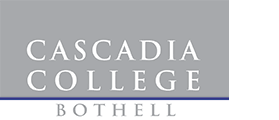 BIT 286: Web ApplicationsSpring 2018 BIT 286: Web ApplicationsSpring 2018 BIT 286: Web ApplicationsSpring 2018 Course DescriptionCourse DescriptionCourse DescriptionCourse DescriptionCourse DescriptionStudents gain practical experience in designing and managing E-Business web applications as they work in teams to create database-driven web sites.  Topics of study will include utilization of .NET and/or JSEE framework via C# and/or Java, advanced database integration with SQL stored procedures, server-side scripting, and server security.  Special attention will also be paid to managing commercial transaction in a secure manner.  Students will work in teams and with outside sources to implement their final E-Business solutions.  Students gain practical experience in designing and managing E-Business web applications as they work in teams to create database-driven web sites.  Topics of study will include utilization of .NET and/or JSEE framework via C# and/or Java, advanced database integration with SQL stored procedures, server-side scripting, and server security.  Special attention will also be paid to managing commercial transaction in a secure manner.  Students will work in teams and with outside sources to implement their final E-Business solutions.  Students gain practical experience in designing and managing E-Business web applications as they work in teams to create database-driven web sites.  Topics of study will include utilization of .NET and/or JSEE framework via C# and/or Java, advanced database integration with SQL stored procedures, server-side scripting, and server security.  Special attention will also be paid to managing commercial transaction in a secure manner.  Students will work in teams and with outside sources to implement their final E-Business solutions.  RecommendedMaterialsRecommendedMaterialsRecommendedMaterialsRecommendedMaterialsRecommendedMaterials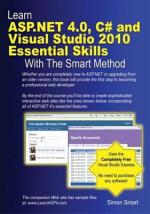 Learn ASP.NET 4.5, C# and Visual Studio 2012 Expert Skillsby Simon Smart380 PagesPublished August 2013ISBN-13: 978-1909253049Optional MaterialsOptional MaterialsOptional MaterialsOptional MaterialsOptional MaterialsRemovable media (USB thumb drives, portable external hard drives, etc.) for backup of your work or files; personal laptops or notebooksRemovable media (USB thumb drives, portable external hard drives, etc.) for backup of your work or files; personal laptops or notebooksRemovable media (USB thumb drives, portable external hard drives, etc.) for backup of your work or files; personal laptops or notebooksOptional MaterialsOptional MaterialsOptional MaterialsOptional MaterialsOptional Materials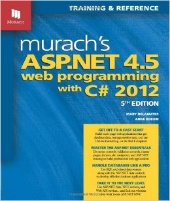 Murach's ASP.NET 4.5 Web Programming with C# 2012by Mary Delamater and Anne Boehm24 chapters, 822 pages, 358 illustrationsPublished August 2013ISBN: 978-1-890774-75-2We won’t be using this book very much, but if you happen to have it from last quarter hold on to it for this quarter.Murach's ASP.NET 4.5 Web Programming with C# 2012by Mary Delamater and Anne Boehm24 chapters, 822 pages, 358 illustrationsPublished August 2013ISBN: 978-1-890774-75-2We won’t be using this book very much, but if you happen to have it from last quarter hold on to it for this quarter.Class MeetingsClass MeetingsClass MeetingsClass MeetingsClass MeetingsMonday, Wednesday 11:00am-1:05pm, Room CC2-170Monday, Wednesday 11:00am-1:05pm, Room CC2-170Monday, Wednesday 11:00am-1:05pm, Room CC2-170InstructorInstructorInstructorInstructorInstructorMike PanitzMike PanitzMike PanitzOffice HoursOffice HoursOffice HoursOffice HoursOffice HoursTuesdays from 11am till 2pm or by appointmentOffice hours will be typically be held in my office (room CC1-319)These office hours may change, based on other commitments to the collegeTuesdays from 11am till 2pm or by appointmentOffice hours will be typically be held in my office (room CC1-319)These office hours may change, based on other commitments to the collegeTuesdays from 11am till 2pm or by appointmentOffice hours will be typically be held in my office (room CC1-319)These office hours may change, based on other commitments to the collegeContact InfoContact InfoContact InfoContact InfoContact InfoThe best way to contact me is through email: mpanitz@cascadia.edu The best way to contact me is through email: mpanitz@cascadia.edu The best way to contact me is through email: mpanitz@cascadia.edu Course WebsiteCourse WebsiteCourse WebsiteCourse WebsiteCourse WebsiteThe course website is: http://faculty.cascadia.edu/mpanitz/BIT286 The course website is: http://faculty.cascadia.edu/mpanitz/BIT286 The course website is: http://faculty.cascadia.edu/mpanitz/BIT286 GradingGradingGradingGradingGradingGrading Tracked: StudentTrackerGrading Tracked: StudentTrackerGrading Tracked: StudentTrackerPrior LearningPrior LearningPrior LearningPrior LearningPrior LearningCompletion of BIT 285 or BIT 260 with a grade of 2.0 or higher, or instructor permission.Completion of BIT 285 or BIT 260 with a grade of 2.0 or higher, or instructor permission.Completion of BIT 285 or BIT 260 with a grade of 2.0 or higher, or instructor permission.AccessibilityAccessibilityAccessibilityAccessibilityAccessibilityIf you have or suspect you have a disability and need an accommodation please contact the front office in Kodiak Corner at 425-352-8383 to make an appointment with the Disability Support Services. Services and Accommodations through DSSIf you have or suspect you have a disability and need an accommodation please contact the front office in Kodiak Corner at 425-352-8383 to make an appointment with the Disability Support Services. Services and Accommodations through DSSIf you have or suspect you have a disability and need an accommodation please contact the front office in Kodiak Corner at 425-352-8383 to make an appointment with the Disability Support Services. Services and Accommodations through DSSOn-Campus CounselingOn-Campus CounselingOn-Campus CounselingOn-Campus CounselingOn-Campus CounselingIf you have a personal problem or stress that is affecting your schoolwork and would like to talk with someone, please contact the Cascadia counselor. Counseling at Cascadia is confidential, professional and free. Visit the Kodiak Corner front desk or call 425-352-8860 for an appointment.  If you have a personal problem or stress that is affecting your schoolwork and would like to talk with someone, please contact the Cascadia counselor. Counseling at Cascadia is confidential, professional and free. Visit the Kodiak Corner front desk or call 425-352-8860 for an appointment.  If you have a personal problem or stress that is affecting your schoolwork and would like to talk with someone, please contact the Cascadia counselor. Counseling at Cascadia is confidential, professional and free. Visit the Kodiak Corner front desk or call 425-352-8860 for an appointment.  AdvisingAdvisingAdvisingAdvisingAdvisingAcademic advising helps students make the connection between academic interests, degree requirements and career paths. Advisors can assist students with: • Choosing a degree and major• Advice on degree requirements and course scheduling• Career interest inventories • Information about course equivalencies and transfer policies• Setting long-term academic goalsStudents should plan to meet with an advisor at least two weeks prior to registering for classes.  30-minute advising appointments and walk-in advising are available daily during regular office hours. Location:  Kodiak Corner, Cascadia 1st floor Phone: 425-352-8860E-mail: advising@cascadia.eduInstant Messenger AdvisingMondays & Fridays  9:30AM – 11:00AMTuesdays & Thursdays 6:30PM – 8:30PMMSN:  cascadiaadvising@hotmail.comYahoo : cascadiaadvising@yahoo.comICQ:  356084379Academic advising helps students make the connection between academic interests, degree requirements and career paths. Advisors can assist students with: • Choosing a degree and major• Advice on degree requirements and course scheduling• Career interest inventories • Information about course equivalencies and transfer policies• Setting long-term academic goalsStudents should plan to meet with an advisor at least two weeks prior to registering for classes.  30-minute advising appointments and walk-in advising are available daily during regular office hours. Location:  Kodiak Corner, Cascadia 1st floor Phone: 425-352-8860E-mail: advising@cascadia.eduInstant Messenger AdvisingMondays & Fridays  9:30AM – 11:00AMTuesdays & Thursdays 6:30PM – 8:30PMMSN:  cascadiaadvising@hotmail.comYahoo : cascadiaadvising@yahoo.comICQ:  356084379Academic advising helps students make the connection between academic interests, degree requirements and career paths. Advisors can assist students with: • Choosing a degree and major• Advice on degree requirements and course scheduling• Career interest inventories • Information about course equivalencies and transfer policies• Setting long-term academic goalsStudents should plan to meet with an advisor at least two weeks prior to registering for classes.  30-minute advising appointments and walk-in advising are available daily during regular office hours. Location:  Kodiak Corner, Cascadia 1st floor Phone: 425-352-8860E-mail: advising@cascadia.eduInstant Messenger AdvisingMondays & Fridays  9:30AM – 11:00AMTuesdays & Thursdays 6:30PM – 8:30PMMSN:  cascadiaadvising@hotmail.comYahoo : cascadiaadvising@yahoo.comICQ:  356084379Learning OutcomesLearning OutcomesLearning OutcomesWork in a team-based environment to plan an electronic business solution including web interface and interaction design, database integration and a business and technology management planSet up a Web server application that includes the capacity for database integration and e-Commerce transactionsDesign the overall look and feel of an E-Business Web SiteDevelop and implement the interface and interaction design for an E Business web Site according to client specificationsWork in a team-based environment to plan an electronic business solution including web interface and interaction design, database integration and a business and technology management planSet up a Web server application that includes the capacity for database integration and e-Commerce transactionsDesign the overall look and feel of an E-Business Web SiteDevelop and implement the interface and interaction design for an E Business web Site according to client specificationsWork in a team-based environment to plan an electronic business solution including web interface and interaction design, database integration and a business and technology management planSet up a Web server application that includes the capacity for database integration and e-Commerce transactionsDesign the overall look and feel of an E-Business Web SiteDevelop and implement the interface and interaction design for an E Business web Site according to client specificationsWork in a team-based environment to plan an electronic business solution including web interface and interaction design, database integration and a business and technology management planSet up a Web server application that includes the capacity for database integration and e-Commerce transactionsDesign the overall look and feel of an E-Business Web SiteDevelop and implement the interface and interaction design for an E Business web Site according to client specificationsWork in a team-based environment to plan an electronic business solution including web interface and interaction design, database integration and a business and technology management planSet up a Web server application that includes the capacity for database integration and e-Commerce transactionsDesign the overall look and feel of an E-Business Web SiteDevelop and implement the interface and interaction design for an E Business web Site according to client specificationsWork in a team-based environment to plan an electronic business solution including web interface and interaction design, database integration and a business and technology management planSet up a Web server application that includes the capacity for database integration and e-Commerce transactionsDesign the overall look and feel of an E-Business Web SiteDevelop and implement the interface and interaction design for an E Business web Site according to client specifications  THE NITTY GRITTY and THE FINE PRINT     THE NITTY GRITTY and THE FINE PRINT     THE NITTY GRITTY and THE FINE PRINT     THE NITTY GRITTY and THE FINE PRINT     THE NITTY GRITTY and THE FINE PRINT     THE NITTY GRITTY and THE FINE PRINT     THE NITTY GRITTY and THE FINE PRINT     THE NITTY GRITTY and THE FINE PRINT     THE NITTY GRITTY and THE FINE PRINT   Assessment and GradingAssessment and GradingAssessment and Grading
Missing Days and Make Ups:If there are X quizzes (say, 10), then you will be graded out of X-1 quizzes (9, in this example).  If you are present for all 10 quizzes then the 10th quiz will function as ‘extra credit’ points.	No make-ups will be given for exams, presentations, or other such graded events that were missed without prior notification to the instructor.  The only exception is if the absence was the result of an unavoidable serious accident, a death in the family, or a serious illness. Exceptional circumstances must be verified by an appropriate third party, i.e. police report, a funeral notice, or a note from the student's doctor stating the patient's inability to take the test.School closure plan (this includes inclement weather, pandemics, earthquakes, alien invasion, etc.): If the college closes during our class time, detailed instructions on how you will make up the work will be provided online.   Grading Disagreements:Any disagreements about your grade should be brought to the instructor's attention immediately.  Group projects are learning exercises like individual projects: every individual in the group is expected to understand all the material as if each person had done the entire assignment individually.  Therefore, it is fair game to ask any person in a group to explain any aspect of the assignment that the group has done.
Missing Days and Make Ups:If there are X quizzes (say, 10), then you will be graded out of X-1 quizzes (9, in this example).  If you are present for all 10 quizzes then the 10th quiz will function as ‘extra credit’ points.	No make-ups will be given for exams, presentations, or other such graded events that were missed without prior notification to the instructor.  The only exception is if the absence was the result of an unavoidable serious accident, a death in the family, or a serious illness. Exceptional circumstances must be verified by an appropriate third party, i.e. police report, a funeral notice, or a note from the student's doctor stating the patient's inability to take the test.School closure plan (this includes inclement weather, pandemics, earthquakes, alien invasion, etc.): If the college closes during our class time, detailed instructions on how you will make up the work will be provided online.   Grading Disagreements:Any disagreements about your grade should be brought to the instructor's attention immediately.  Group projects are learning exercises like individual projects: every individual in the group is expected to understand all the material as if each person had done the entire assignment individually.  Therefore, it is fair game to ask any person in a group to explain any aspect of the assignment that the group has done.
Missing Days and Make Ups:If there are X quizzes (say, 10), then you will be graded out of X-1 quizzes (9, in this example).  If you are present for all 10 quizzes then the 10th quiz will function as ‘extra credit’ points.	No make-ups will be given for exams, presentations, or other such graded events that were missed without prior notification to the instructor.  The only exception is if the absence was the result of an unavoidable serious accident, a death in the family, or a serious illness. Exceptional circumstances must be verified by an appropriate third party, i.e. police report, a funeral notice, or a note from the student's doctor stating the patient's inability to take the test.School closure plan (this includes inclement weather, pandemics, earthquakes, alien invasion, etc.): If the college closes during our class time, detailed instructions on how you will make up the work will be provided online.   Grading Disagreements:Any disagreements about your grade should be brought to the instructor's attention immediately.  Group projects are learning exercises like individual projects: every individual in the group is expected to understand all the material as if each person had done the entire assignment individually.  Therefore, it is fair game to ask any person in a group to explain any aspect of the assignment that the group has done.
Missing Days and Make Ups:If there are X quizzes (say, 10), then you will be graded out of X-1 quizzes (9, in this example).  If you are present for all 10 quizzes then the 10th quiz will function as ‘extra credit’ points.	No make-ups will be given for exams, presentations, or other such graded events that were missed without prior notification to the instructor.  The only exception is if the absence was the result of an unavoidable serious accident, a death in the family, or a serious illness. Exceptional circumstances must be verified by an appropriate third party, i.e. police report, a funeral notice, or a note from the student's doctor stating the patient's inability to take the test.School closure plan (this includes inclement weather, pandemics, earthquakes, alien invasion, etc.): If the college closes during our class time, detailed instructions on how you will make up the work will be provided online.   Grading Disagreements:Any disagreements about your grade should be brought to the instructor's attention immediately.  Group projects are learning exercises like individual projects: every individual in the group is expected to understand all the material as if each person had done the entire assignment individually.  Therefore, it is fair game to ask any person in a group to explain any aspect of the assignment that the group has done.
Missing Days and Make Ups:If there are X quizzes (say, 10), then you will be graded out of X-1 quizzes (9, in this example).  If you are present for all 10 quizzes then the 10th quiz will function as ‘extra credit’ points.	No make-ups will be given for exams, presentations, or other such graded events that were missed without prior notification to the instructor.  The only exception is if the absence was the result of an unavoidable serious accident, a death in the family, or a serious illness. Exceptional circumstances must be verified by an appropriate third party, i.e. police report, a funeral notice, or a note from the student's doctor stating the patient's inability to take the test.School closure plan (this includes inclement weather, pandemics, earthquakes, alien invasion, etc.): If the college closes during our class time, detailed instructions on how you will make up the work will be provided online.   Grading Disagreements:Any disagreements about your grade should be brought to the instructor's attention immediately.  Group projects are learning exercises like individual projects: every individual in the group is expected to understand all the material as if each person had done the entire assignment individually.  Therefore, it is fair game to ask any person in a group to explain any aspect of the assignment that the group has done.
Missing Days and Make Ups:If there are X quizzes (say, 10), then you will be graded out of X-1 quizzes (9, in this example).  If you are present for all 10 quizzes then the 10th quiz will function as ‘extra credit’ points.	No make-ups will be given for exams, presentations, or other such graded events that were missed without prior notification to the instructor.  The only exception is if the absence was the result of an unavoidable serious accident, a death in the family, or a serious illness. Exceptional circumstances must be verified by an appropriate third party, i.e. police report, a funeral notice, or a note from the student's doctor stating the patient's inability to take the test.School closure plan (this includes inclement weather, pandemics, earthquakes, alien invasion, etc.): If the college closes during our class time, detailed instructions on how you will make up the work will be provided online.   Grading Disagreements:Any disagreements about your grade should be brought to the instructor's attention immediately.  Group projects are learning exercises like individual projects: every individual in the group is expected to understand all the material as if each person had done the entire assignment individually.  Therefore, it is fair game to ask any person in a group to explain any aspect of the assignment that the group has done.Grading ScaleGrading ScaleGrading ScaleGrade points will be assigned as using the following scale:Grade points will be assigned as using the following scale:Grade points will be assigned as using the following scale:Grade points will be assigned as using the following scale:Grade points will be assigned as using the following scale:Grade points will be assigned as using the following scale:Electronic SubmissionElectronic SubmissionElectronic SubmissionI would like you to electronically submit all assignments.  You should type all assignments & homework answers into the computer (including essay questions), make sure it runs correctly, and submit the files for any given assignment.  More details will be given in class how to do this.Today’s technology is inherently unstable: AOL might give you a busy signal, your ISP might be down, the public library might not be open, you might be unable to get Microsoft Word to do exactly what you want. While you might have this happen to you, it’s not an excuse for handing in an assignment late. Knowing this, you should include time in your schedule to compensate for possible technological snafus. For assignments having a hard deadline, no leeway will be given for failing to hand in work because of technological problems.I would like you to electronically submit all assignments.  You should type all assignments & homework answers into the computer (including essay questions), make sure it runs correctly, and submit the files for any given assignment.  More details will be given in class how to do this.Today’s technology is inherently unstable: AOL might give you a busy signal, your ISP might be down, the public library might not be open, you might be unable to get Microsoft Word to do exactly what you want. While you might have this happen to you, it’s not an excuse for handing in an assignment late. Knowing this, you should include time in your schedule to compensate for possible technological snafus. For assignments having a hard deadline, no leeway will be given for failing to hand in work because of technological problems.I would like you to electronically submit all assignments.  You should type all assignments & homework answers into the computer (including essay questions), make sure it runs correctly, and submit the files for any given assignment.  More details will be given in class how to do this.Today’s technology is inherently unstable: AOL might give you a busy signal, your ISP might be down, the public library might not be open, you might be unable to get Microsoft Word to do exactly what you want. While you might have this happen to you, it’s not an excuse for handing in an assignment late. Knowing this, you should include time in your schedule to compensate for possible technological snafus. For assignments having a hard deadline, no leeway will be given for failing to hand in work because of technological problems.I would like you to electronically submit all assignments.  You should type all assignments & homework answers into the computer (including essay questions), make sure it runs correctly, and submit the files for any given assignment.  More details will be given in class how to do this.Today’s technology is inherently unstable: AOL might give you a busy signal, your ISP might be down, the public library might not be open, you might be unable to get Microsoft Word to do exactly what you want. While you might have this happen to you, it’s not an excuse for handing in an assignment late. Knowing this, you should include time in your schedule to compensate for possible technological snafus. For assignments having a hard deadline, no leeway will be given for failing to hand in work because of technological problems.I would like you to electronically submit all assignments.  You should type all assignments & homework answers into the computer (including essay questions), make sure it runs correctly, and submit the files for any given assignment.  More details will be given in class how to do this.Today’s technology is inherently unstable: AOL might give you a busy signal, your ISP might be down, the public library might not be open, you might be unable to get Microsoft Word to do exactly what you want. While you might have this happen to you, it’s not an excuse for handing in an assignment late. Knowing this, you should include time in your schedule to compensate for possible technological snafus. For assignments having a hard deadline, no leeway will be given for failing to hand in work because of technological problems.I would like you to electronically submit all assignments.  You should type all assignments & homework answers into the computer (including essay questions), make sure it runs correctly, and submit the files for any given assignment.  More details will be given in class how to do this.Today’s technology is inherently unstable: AOL might give you a busy signal, your ISP might be down, the public library might not be open, you might be unable to get Microsoft Word to do exactly what you want. While you might have this happen to you, it’s not an excuse for handing in an assignment late. Knowing this, you should include time in your schedule to compensate for possible technological snafus. For assignments having a hard deadline, no leeway will be given for failing to hand in work because of technological problems.AttendanceAttendanceAttendanceYou are responsible for what goes on in class whether present or not. You are responsible for making up any work, assignments, quizzes, etc., for missed classes. Attendance is very important, since the course is structured to require active involvement and participation on the part of the student. Missing a class means missing material that is difficult to make up. Daily attendance records will be kept. If you must miss a class, you will have to arrange to get the class notes and any other information from another person. I suggest that once you get to know some people in the class, you exchange email addresses or phone numbers with one or two, so if you do miss a class you can obtain assignments, quiz information, etc., for the following class.  You are responsible for what goes on in class whether present or not. You are responsible for making up any work, assignments, quizzes, etc., for missed classes. Attendance is very important, since the course is structured to require active involvement and participation on the part of the student. Missing a class means missing material that is difficult to make up. Daily attendance records will be kept. If you must miss a class, you will have to arrange to get the class notes and any other information from another person. I suggest that once you get to know some people in the class, you exchange email addresses or phone numbers with one or two, so if you do miss a class you can obtain assignments, quiz information, etc., for the following class.  You are responsible for what goes on in class whether present or not. You are responsible for making up any work, assignments, quizzes, etc., for missed classes. Attendance is very important, since the course is structured to require active involvement and participation on the part of the student. Missing a class means missing material that is difficult to make up. Daily attendance records will be kept. If you must miss a class, you will have to arrange to get the class notes and any other information from another person. I suggest that once you get to know some people in the class, you exchange email addresses or phone numbers with one or two, so if you do miss a class you can obtain assignments, quiz information, etc., for the following class.  You are responsible for what goes on in class whether present or not. You are responsible for making up any work, assignments, quizzes, etc., for missed classes. Attendance is very important, since the course is structured to require active involvement and participation on the part of the student. Missing a class means missing material that is difficult to make up. Daily attendance records will be kept. If you must miss a class, you will have to arrange to get the class notes and any other information from another person. I suggest that once you get to know some people in the class, you exchange email addresses or phone numbers with one or two, so if you do miss a class you can obtain assignments, quiz information, etc., for the following class.  You are responsible for what goes on in class whether present or not. You are responsible for making up any work, assignments, quizzes, etc., for missed classes. Attendance is very important, since the course is structured to require active involvement and participation on the part of the student. Missing a class means missing material that is difficult to make up. Daily attendance records will be kept. If you must miss a class, you will have to arrange to get the class notes and any other information from another person. I suggest that once you get to know some people in the class, you exchange email addresses or phone numbers with one or two, so if you do miss a class you can obtain assignments, quiz information, etc., for the following class.  You are responsible for what goes on in class whether present or not. You are responsible for making up any work, assignments, quizzes, etc., for missed classes. Attendance is very important, since the course is structured to require active involvement and participation on the part of the student. Missing a class means missing material that is difficult to make up. Daily attendance records will be kept. If you must miss a class, you will have to arrange to get the class notes and any other information from another person. I suggest that once you get to know some people in the class, you exchange email addresses or phone numbers with one or two, so if you do miss a class you can obtain assignments, quiz information, etc., for the following class.  I reserve the right to modify any and all aspects of the course, any time, without prior notice, including this syllabus.  The number of projects and the points possible for exams, projects and activities are subject to change depending on the circumstances of the class. I reserve the right to modify any and all aspects of the course, any time, without prior notice, including this syllabus.  The number of projects and the points possible for exams, projects and activities are subject to change depending on the circumstances of the class. I reserve the right to modify any and all aspects of the course, any time, without prior notice, including this syllabus.  The number of projects and the points possible for exams, projects and activities are subject to change depending on the circumstances of the class. I reserve the right to modify any and all aspects of the course, any time, without prior notice, including this syllabus.  The number of projects and the points possible for exams, projects and activities are subject to change depending on the circumstances of the class. I reserve the right to modify any and all aspects of the course, any time, without prior notice, including this syllabus.  The number of projects and the points possible for exams, projects and activities are subject to change depending on the circumstances of the class. I reserve the right to modify any and all aspects of the course, any time, without prior notice, including this syllabus.  The number of projects and the points possible for exams, projects and activities are subject to change depending on the circumstances of the class. The Course Schedule is listed on the course website, and are subject to change as needed.The Course Schedule is listed on the course website, and are subject to change as needed.The Course Schedule is listed on the course website, and are subject to change as needed.The Course Schedule is listed on the course website, and are subject to change as needed.The Course Schedule is listed on the course website, and are subject to change as needed.The Course Schedule is listed on the course website, and are subject to change as needed.The Course Schedule is listed on the course website, and are subject to change as needed. Cascadia College Syllabus Learning Agreement Cascadia College Syllabus Learning Agreement Cascadia College Syllabus Learning Agreement Cascadia College Syllabus Learning Agreement Cascadia College Syllabus Learning Agreement Cascadia College Syllabus Learning Agreement Cascadia College Syllabus Learning Agreement Cascadia College Syllabus Learning AgreementPluralism and DiversityPluralism and DiversityPluralism and DiversityCascadia believes in pluralism, an intentional culture where everyone's history contributes to the collective success of our community.Cascadia is committed to creating a supportive environment for a diverse student, faculty, and staff population. Individual differences are celebrated in a pluralistic community of learners.Cascadia does not discriminate on the basis of race, color, religion, gender and/or sex, sexual orientation, national origin, citizenship status, age, marital or veteran status, or the presence of any sensory, mental or physical disability, or genetic information, and is prohibited from discrimination in such a manner by college policy and state and federal law. The following office has been designated to handle inquiries regarding non-discrimination policies and can direct inquiries to the appropriate office for ADA-related requests: Director of Human Resources, Office CC2-280, 425-352-8880.Cascadia believes in pluralism, an intentional culture where everyone's history contributes to the collective success of our community.Cascadia is committed to creating a supportive environment for a diverse student, faculty, and staff population. Individual differences are celebrated in a pluralistic community of learners.Cascadia does not discriminate on the basis of race, color, religion, gender and/or sex, sexual orientation, national origin, citizenship status, age, marital or veteran status, or the presence of any sensory, mental or physical disability, or genetic information, and is prohibited from discrimination in such a manner by college policy and state and federal law. The following office has been designated to handle inquiries regarding non-discrimination policies and can direct inquiries to the appropriate office for ADA-related requests: Director of Human Resources, Office CC2-280, 425-352-8880.Cascadia believes in pluralism, an intentional culture where everyone's history contributes to the collective success of our community.Cascadia is committed to creating a supportive environment for a diverse student, faculty, and staff population. Individual differences are celebrated in a pluralistic community of learners.Cascadia does not discriminate on the basis of race, color, religion, gender and/or sex, sexual orientation, national origin, citizenship status, age, marital or veteran status, or the presence of any sensory, mental or physical disability, or genetic information, and is prohibited from discrimination in such a manner by college policy and state and federal law. The following office has been designated to handle inquiries regarding non-discrimination policies and can direct inquiries to the appropriate office for ADA-related requests: Director of Human Resources, Office CC2-280, 425-352-8880.Cascadia believes in pluralism, an intentional culture where everyone's history contributes to the collective success of our community.Cascadia is committed to creating a supportive environment for a diverse student, faculty, and staff population. Individual differences are celebrated in a pluralistic community of learners.Cascadia does not discriminate on the basis of race, color, religion, gender and/or sex, sexual orientation, national origin, citizenship status, age, marital or veteran status, or the presence of any sensory, mental or physical disability, or genetic information, and is prohibited from discrimination in such a manner by college policy and state and federal law. The following office has been designated to handle inquiries regarding non-discrimination policies and can direct inquiries to the appropriate office for ADA-related requests: Director of Human Resources, Office CC2-280, 425-352-8880.Cascadia believes in pluralism, an intentional culture where everyone's history contributes to the collective success of our community.Cascadia is committed to creating a supportive environment for a diverse student, faculty, and staff population. Individual differences are celebrated in a pluralistic community of learners.Cascadia does not discriminate on the basis of race, color, religion, gender and/or sex, sexual orientation, national origin, citizenship status, age, marital or veteran status, or the presence of any sensory, mental or physical disability, or genetic information, and is prohibited from discrimination in such a manner by college policy and state and federal law. The following office has been designated to handle inquiries regarding non-discrimination policies and can direct inquiries to the appropriate office for ADA-related requests: Director of Human Resources, Office CC2-280, 425-352-8880.Title IXTitle IXTitle IXTitle IX of the Education Amendments of 1972 prohibits discrimination on the basis of sex in education programs or activities that receive Federal financial assistance. In compliance with Title IX, Cascadia is committed to providing an educational environment free from sexual harassment, including acts of sexual violence or sexual assault. The College is equally committed to ensuring that those who raise complaints or participate in the investigation and resolution of complaints are free from retaliation. To raise a complaint or voice a concern with Cascadia's compliance with Title IX, contact Dr. Patricia Hutcherson, Interim Executive Director of Human Resources, at phutcherson@cascadia.edu or 425-352-8262.Title IX of the Education Amendments of 1972 prohibits discrimination on the basis of sex in education programs or activities that receive Federal financial assistance. In compliance with Title IX, Cascadia is committed to providing an educational environment free from sexual harassment, including acts of sexual violence or sexual assault. The College is equally committed to ensuring that those who raise complaints or participate in the investigation and resolution of complaints are free from retaliation. To raise a complaint or voice a concern with Cascadia's compliance with Title IX, contact Dr. Patricia Hutcherson, Interim Executive Director of Human Resources, at phutcherson@cascadia.edu or 425-352-8262.Title IX of the Education Amendments of 1972 prohibits discrimination on the basis of sex in education programs or activities that receive Federal financial assistance. In compliance with Title IX, Cascadia is committed to providing an educational environment free from sexual harassment, including acts of sexual violence or sexual assault. The College is equally committed to ensuring that those who raise complaints or participate in the investigation and resolution of complaints are free from retaliation. To raise a complaint or voice a concern with Cascadia's compliance with Title IX, contact Dr. Patricia Hutcherson, Interim Executive Director of Human Resources, at phutcherson@cascadia.edu or 425-352-8262.Title IX of the Education Amendments of 1972 prohibits discrimination on the basis of sex in education programs or activities that receive Federal financial assistance. In compliance with Title IX, Cascadia is committed to providing an educational environment free from sexual harassment, including acts of sexual violence or sexual assault. The College is equally committed to ensuring that those who raise complaints or participate in the investigation and resolution of complaints are free from retaliation. To raise a complaint or voice a concern with Cascadia's compliance with Title IX, contact Dr. Patricia Hutcherson, Interim Executive Director of Human Resources, at phutcherson@cascadia.edu or 425-352-8262.Title IX of the Education Amendments of 1972 prohibits discrimination on the basis of sex in education programs or activities that receive Federal financial assistance. In compliance with Title IX, Cascadia is committed to providing an educational environment free from sexual harassment, including acts of sexual violence or sexual assault. The College is equally committed to ensuring that those who raise complaints or participate in the investigation and resolution of complaints are free from retaliation. To raise a complaint or voice a concern with Cascadia's compliance with Title IX, contact Dr. Patricia Hutcherson, Interim Executive Director of Human Resources, at phutcherson@cascadia.edu or 425-352-8262.Academic HonestyAcademic HonestyAcademic HonestyThe College regards acts of academic dishonesty, including such activities as plagiarism, cheating and/or/violations of integrity in information technology, as very serious offenses.  In the event that cheating, plagiarism or other forms of academic dishonesty are discovered, each incident will be handled as deemed appropriate.  Care will be taken that students’ rights are not violated and that disciplinary procedures are instituted only in cases where documentation or other evidence of the offense(s) exists.  A description of all such incidents shall be forwarded to the Student Conduct Officer, where a file of such occurrences will be maintained.  The Student Conduct Officer may institute action against a student according to the college’s disciplinary policies and procedures as described in the Student Handbook:  http://www.cascadia.edu/about_cascadia/student_handbook.aspx  The College regards acts of academic dishonesty, including such activities as plagiarism, cheating and/or/violations of integrity in information technology, as very serious offenses.  In the event that cheating, plagiarism or other forms of academic dishonesty are discovered, each incident will be handled as deemed appropriate.  Care will be taken that students’ rights are not violated and that disciplinary procedures are instituted only in cases where documentation or other evidence of the offense(s) exists.  A description of all such incidents shall be forwarded to the Student Conduct Officer, where a file of such occurrences will be maintained.  The Student Conduct Officer may institute action against a student according to the college’s disciplinary policies and procedures as described in the Student Handbook:  http://www.cascadia.edu/about_cascadia/student_handbook.aspx  The College regards acts of academic dishonesty, including such activities as plagiarism, cheating and/or/violations of integrity in information technology, as very serious offenses.  In the event that cheating, plagiarism or other forms of academic dishonesty are discovered, each incident will be handled as deemed appropriate.  Care will be taken that students’ rights are not violated and that disciplinary procedures are instituted only in cases where documentation or other evidence of the offense(s) exists.  A description of all such incidents shall be forwarded to the Student Conduct Officer, where a file of such occurrences will be maintained.  The Student Conduct Officer may institute action against a student according to the college’s disciplinary policies and procedures as described in the Student Handbook:  http://www.cascadia.edu/about_cascadia/student_handbook.aspx  The College regards acts of academic dishonesty, including such activities as plagiarism, cheating and/or/violations of integrity in information technology, as very serious offenses.  In the event that cheating, plagiarism or other forms of academic dishonesty are discovered, each incident will be handled as deemed appropriate.  Care will be taken that students’ rights are not violated and that disciplinary procedures are instituted only in cases where documentation or other evidence of the offense(s) exists.  A description of all such incidents shall be forwarded to the Student Conduct Officer, where a file of such occurrences will be maintained.  The Student Conduct Officer may institute action against a student according to the college’s disciplinary policies and procedures as described in the Student Handbook:  http://www.cascadia.edu/about_cascadia/student_handbook.aspx  The College regards acts of academic dishonesty, including such activities as plagiarism, cheating and/or/violations of integrity in information technology, as very serious offenses.  In the event that cheating, plagiarism or other forms of academic dishonesty are discovered, each incident will be handled as deemed appropriate.  Care will be taken that students’ rights are not violated and that disciplinary procedures are instituted only in cases where documentation or other evidence of the offense(s) exists.  A description of all such incidents shall be forwarded to the Student Conduct Officer, where a file of such occurrences will be maintained.  The Student Conduct Officer may institute action against a student according to the college’s disciplinary policies and procedures as described in the Student Handbook:  http://www.cascadia.edu/about_cascadia/student_handbook.aspx  Acceptable Use Policy on Information TechnologyAcceptable Use Policy on Information TechnologyAcceptable Use Policy on Information TechnologyIn general, the same ethical conduct that applies to the use of all college resources and facilities applies to the use of Cascadia’s systems and technology.  These systems may only be used for authorized purposes, using only legal versions of copyrighted software, and with consideration and respect for the conservations of resources and the rights of other users. For additional information, see the online version of the Student Handbook at http://www.cascadia.edu/about_cascadia/student_handbook.aspx  or go to the Open Learning Center for assistance with any questions.In general, the same ethical conduct that applies to the use of all college resources and facilities applies to the use of Cascadia’s systems and technology.  These systems may only be used for authorized purposes, using only legal versions of copyrighted software, and with consideration and respect for the conservations of resources and the rights of other users. For additional information, see the online version of the Student Handbook at http://www.cascadia.edu/about_cascadia/student_handbook.aspx  or go to the Open Learning Center for assistance with any questions.In general, the same ethical conduct that applies to the use of all college resources and facilities applies to the use of Cascadia’s systems and technology.  These systems may only be used for authorized purposes, using only legal versions of copyrighted software, and with consideration and respect for the conservations of resources and the rights of other users. For additional information, see the online version of the Student Handbook at http://www.cascadia.edu/about_cascadia/student_handbook.aspx  or go to the Open Learning Center for assistance with any questions.In general, the same ethical conduct that applies to the use of all college resources and facilities applies to the use of Cascadia’s systems and technology.  These systems may only be used for authorized purposes, using only legal versions of copyrighted software, and with consideration and respect for the conservations of resources and the rights of other users. For additional information, see the online version of the Student Handbook at http://www.cascadia.edu/about_cascadia/student_handbook.aspx  or go to the Open Learning Center for assistance with any questions.In general, the same ethical conduct that applies to the use of all college resources and facilities applies to the use of Cascadia’s systems and technology.  These systems may only be used for authorized purposes, using only legal versions of copyrighted software, and with consideration and respect for the conservations of resources and the rights of other users. For additional information, see the online version of the Student Handbook at http://www.cascadia.edu/about_cascadia/student_handbook.aspx  or go to the Open Learning Center for assistance with any questions.DiversityDiversityDiversityCascadia is committed to creating a supportive environment for a diverse student, faculty, and staff population. Individual differences are celebrated in a pluralistic community of learners. Cascadia does not discriminate on the basis of race, color, religion, gender and/or sex, sexual orientation, national origin, citizenship status, age, marital or veteran status, or the presence of any sensory, mental or physical disability, or genetic information, and is prohibited from discrimination in such a manner by college policy and state and federal law. The following office has been designated to handle inquiries regarding non-discrimination policies and can direct inquiries to the appropriate office for ADA-related requests: Director of Human Resources, Office CC2-280, 425-352-8880.Cascadia is committed to creating a supportive environment for a diverse student, faculty, and staff population. Individual differences are celebrated in a pluralistic community of learners. Cascadia does not discriminate on the basis of race, color, religion, gender and/or sex, sexual orientation, national origin, citizenship status, age, marital or veteran status, or the presence of any sensory, mental or physical disability, or genetic information, and is prohibited from discrimination in such a manner by college policy and state and federal law. The following office has been designated to handle inquiries regarding non-discrimination policies and can direct inquiries to the appropriate office for ADA-related requests: Director of Human Resources, Office CC2-280, 425-352-8880.Cascadia is committed to creating a supportive environment for a diverse student, faculty, and staff population. Individual differences are celebrated in a pluralistic community of learners. Cascadia does not discriminate on the basis of race, color, religion, gender and/or sex, sexual orientation, national origin, citizenship status, age, marital or veteran status, or the presence of any sensory, mental or physical disability, or genetic information, and is prohibited from discrimination in such a manner by college policy and state and federal law. The following office has been designated to handle inquiries regarding non-discrimination policies and can direct inquiries to the appropriate office for ADA-related requests: Director of Human Resources, Office CC2-280, 425-352-8880.Cascadia is committed to creating a supportive environment for a diverse student, faculty, and staff population. Individual differences are celebrated in a pluralistic community of learners. Cascadia does not discriminate on the basis of race, color, religion, gender and/or sex, sexual orientation, national origin, citizenship status, age, marital or veteran status, or the presence of any sensory, mental or physical disability, or genetic information, and is prohibited from discrimination in such a manner by college policy and state and federal law. The following office has been designated to handle inquiries regarding non-discrimination policies and can direct inquiries to the appropriate office for ADA-related requests: Director of Human Resources, Office CC2-280, 425-352-8880.Cascadia is committed to creating a supportive environment for a diverse student, faculty, and staff population. Individual differences are celebrated in a pluralistic community of learners. Cascadia does not discriminate on the basis of race, color, religion, gender and/or sex, sexual orientation, national origin, citizenship status, age, marital or veteran status, or the presence of any sensory, mental or physical disability, or genetic information, and is prohibited from discrimination in such a manner by college policy and state and federal law. The following office has been designated to handle inquiries regarding non-discrimination policies and can direct inquiries to the appropriate office for ADA-related requests: Director of Human Resources, Office CC2-280, 425-352-8880.Campus Closures and Inclement WeatherCampus Closures and Inclement WeatherCampus Closures and Inclement WeatherIn the event of inclement weather affecting morning classes, there will be notification on the local media by 5:30 a.m. You may also call the main campus number: 425-352-8000 to hear a message that will be updated with the latest Cascadia closure information. You may also go online to www.schoolreport.org and click on Cascadia Community College to get the latest report. Should the weather deteriorate during the day, you may check online, listen to the main campus message, check email or the media to hear news about closures or class schedule changes.NOTE: To sign up to receive campus alerts, including closures, on your home email, your mobile phone, or your home phone, log in at https://alerts.cascadia.edu/  Use your Cascadia user name and password and be sure to select the "Student" domain.  Upon login, you will be re-directed to a web site maintained for Cascadia by a third party vendor. Rave Mobile Safety has partnered with Cascadia Community College to provide emergency notification services to the campus community.INSTRUCTOR’S NOTE: In the event of a campus closure, personal emergency, illness, etc., please check your email for announcements and instructions from me. Please make sure that you have the cascadia.edu domain in your Safe Senders list so my email to you won’t be filtered.In the event of inclement weather affecting morning classes, there will be notification on the local media by 5:30 a.m. You may also call the main campus number: 425-352-8000 to hear a message that will be updated with the latest Cascadia closure information. You may also go online to www.schoolreport.org and click on Cascadia Community College to get the latest report. Should the weather deteriorate during the day, you may check online, listen to the main campus message, check email or the media to hear news about closures or class schedule changes.NOTE: To sign up to receive campus alerts, including closures, on your home email, your mobile phone, or your home phone, log in at https://alerts.cascadia.edu/  Use your Cascadia user name and password and be sure to select the "Student" domain.  Upon login, you will be re-directed to a web site maintained for Cascadia by a third party vendor. Rave Mobile Safety has partnered with Cascadia Community College to provide emergency notification services to the campus community.INSTRUCTOR’S NOTE: In the event of a campus closure, personal emergency, illness, etc., please check your email for announcements and instructions from me. Please make sure that you have the cascadia.edu domain in your Safe Senders list so my email to you won’t be filtered.In the event of inclement weather affecting morning classes, there will be notification on the local media by 5:30 a.m. You may also call the main campus number: 425-352-8000 to hear a message that will be updated with the latest Cascadia closure information. You may also go online to www.schoolreport.org and click on Cascadia Community College to get the latest report. Should the weather deteriorate during the day, you may check online, listen to the main campus message, check email or the media to hear news about closures or class schedule changes.NOTE: To sign up to receive campus alerts, including closures, on your home email, your mobile phone, or your home phone, log in at https://alerts.cascadia.edu/  Use your Cascadia user name and password and be sure to select the "Student" domain.  Upon login, you will be re-directed to a web site maintained for Cascadia by a third party vendor. Rave Mobile Safety has partnered with Cascadia Community College to provide emergency notification services to the campus community.INSTRUCTOR’S NOTE: In the event of a campus closure, personal emergency, illness, etc., please check your email for announcements and instructions from me. Please make sure that you have the cascadia.edu domain in your Safe Senders list so my email to you won’t be filtered.In the event of inclement weather affecting morning classes, there will be notification on the local media by 5:30 a.m. You may also call the main campus number: 425-352-8000 to hear a message that will be updated with the latest Cascadia closure information. You may also go online to www.schoolreport.org and click on Cascadia Community College to get the latest report. Should the weather deteriorate during the day, you may check online, listen to the main campus message, check email or the media to hear news about closures or class schedule changes.NOTE: To sign up to receive campus alerts, including closures, on your home email, your mobile phone, or your home phone, log in at https://alerts.cascadia.edu/  Use your Cascadia user name and password and be sure to select the "Student" domain.  Upon login, you will be re-directed to a web site maintained for Cascadia by a third party vendor. Rave Mobile Safety has partnered with Cascadia Community College to provide emergency notification services to the campus community.INSTRUCTOR’S NOTE: In the event of a campus closure, personal emergency, illness, etc., please check your email for announcements and instructions from me. Please make sure that you have the cascadia.edu domain in your Safe Senders list so my email to you won’t be filtered.In the event of inclement weather affecting morning classes, there will be notification on the local media by 5:30 a.m. You may also call the main campus number: 425-352-8000 to hear a message that will be updated with the latest Cascadia closure information. You may also go online to www.schoolreport.org and click on Cascadia Community College to get the latest report. Should the weather deteriorate during the day, you may check online, listen to the main campus message, check email or the media to hear news about closures or class schedule changes.NOTE: To sign up to receive campus alerts, including closures, on your home email, your mobile phone, or your home phone, log in at https://alerts.cascadia.edu/  Use your Cascadia user name and password and be sure to select the "Student" domain.  Upon login, you will be re-directed to a web site maintained for Cascadia by a third party vendor. Rave Mobile Safety has partnered with Cascadia Community College to provide emergency notification services to the campus community.INSTRUCTOR’S NOTE: In the event of a campus closure, personal emergency, illness, etc., please check your email for announcements and instructions from me. Please make sure that you have the cascadia.edu domain in your Safe Senders list so my email to you won’t be filtered.Emergency ProceduresEmergency ProceduresEmergency ProceduresTo reach campus security personnel, dial 425-352-5222. City of Bothell fire and police may be reached by dialing either 9-9-1-1 or 9-1-1 from any campus phone. Campus emergency phones are located on campus walkways and parking lots.To reach campus security personnel, dial 425-352-5222. City of Bothell fire and police may be reached by dialing either 9-9-1-1 or 9-1-1 from any campus phone. Campus emergency phones are located on campus walkways and parking lots.To reach campus security personnel, dial 425-352-5222. City of Bothell fire and police may be reached by dialing either 9-9-1-1 or 9-1-1 from any campus phone. Campus emergency phones are located on campus walkways and parking lots.To reach campus security personnel, dial 425-352-5222. City of Bothell fire and police may be reached by dialing either 9-9-1-1 or 9-1-1 from any campus phone. Campus emergency phones are located on campus walkways and parking lots.To reach campus security personnel, dial 425-352-5222. City of Bothell fire and police may be reached by dialing either 9-9-1-1 or 9-1-1 from any campus phone. Campus emergency phones are located on campus walkways and parking lots.Learning Assistance OptionsLearning Assistance OptionsLearning Assistance OptionsTo support student success, Cascadia offers a variety of support services.  The Open Learning Center, CC2-060, provides a computer lab where students can receive assistance with technology to support class assignments. Cascadia’s Math and Writing Center, CC2-080, provides tutorial support for students who seek additional assistance with their math and writing assignments.  Tutoring is offered on a drop in basis, and is free and open to all Cascadia students.  To support student success, Cascadia offers a variety of support services.  The Open Learning Center, CC2-060, provides a computer lab where students can receive assistance with technology to support class assignments. Cascadia’s Math and Writing Center, CC2-080, provides tutorial support for students who seek additional assistance with their math and writing assignments.  Tutoring is offered on a drop in basis, and is free and open to all Cascadia students.  To support student success, Cascadia offers a variety of support services.  The Open Learning Center, CC2-060, provides a computer lab where students can receive assistance with technology to support class assignments. Cascadia’s Math and Writing Center, CC2-080, provides tutorial support for students who seek additional assistance with their math and writing assignments.  Tutoring is offered on a drop in basis, and is free and open to all Cascadia students.  To support student success, Cascadia offers a variety of support services.  The Open Learning Center, CC2-060, provides a computer lab where students can receive assistance with technology to support class assignments. Cascadia’s Math and Writing Center, CC2-080, provides tutorial support for students who seek additional assistance with their math and writing assignments.  Tutoring is offered on a drop in basis, and is free and open to all Cascadia students.  To support student success, Cascadia offers a variety of support services.  The Open Learning Center, CC2-060, provides a computer lab where students can receive assistance with technology to support class assignments. Cascadia’s Math and Writing Center, CC2-080, provides tutorial support for students who seek additional assistance with their math and writing assignments.  Tutoring is offered on a drop in basis, and is free and open to all Cascadia students.  Online Tutoring and Writing Assistance  Online Tutoring and Writing Assistance  Online Tutoring and Writing Assistance  Cascadia provides online access to live tutors in a variety of subjects, provided by the NW e-Tutoring Consortium.  Tutoring is offered through live, interactive sessions and through an Essay Center.  Many subjects have convenient tutoring hours late into the evening and 24 hours a day. To get started, visit the following address:  etutoring.cascadia.edu.Cascadia provides online access to live tutors in a variety of subjects, provided by the NW e-Tutoring Consortium.  Tutoring is offered through live, interactive sessions and through an Essay Center.  Many subjects have convenient tutoring hours late into the evening and 24 hours a day. To get started, visit the following address:  etutoring.cascadia.edu.Cascadia provides online access to live tutors in a variety of subjects, provided by the NW e-Tutoring Consortium.  Tutoring is offered through live, interactive sessions and through an Essay Center.  Many subjects have convenient tutoring hours late into the evening and 24 hours a day. To get started, visit the following address:  etutoring.cascadia.edu.Cascadia provides online access to live tutors in a variety of subjects, provided by the NW e-Tutoring Consortium.  Tutoring is offered through live, interactive sessions and through an Essay Center.  Many subjects have convenient tutoring hours late into the evening and 24 hours a day. To get started, visit the following address:  etutoring.cascadia.edu.Cascadia provides online access to live tutors in a variety of subjects, provided by the NW e-Tutoring Consortium.  Tutoring is offered through live, interactive sessions and through an Essay Center.  Many subjects have convenient tutoring hours late into the evening and 24 hours a day. To get started, visit the following address:  etutoring.cascadia.edu.Disability Support ServicesDisability Support ServicesDisability Support ServicesCascadia provides services to help students with disabilities successfully adapt to college life.  Students who meet specific criteria may also qualify for academic accommodations. If you have or suspect you have a disability and need an accommodation please contact the front office in Kodiak Corner at 425-352-8860 to make an appointment with the Disability Support Services. Services and Accommodations through DSS are not retroactive.Cascadia provides services to help students with disabilities successfully adapt to college life.  Students who meet specific criteria may also qualify for academic accommodations. If you have or suspect you have a disability and need an accommodation please contact the front office in Kodiak Corner at 425-352-8860 to make an appointment with the Disability Support Services. Services and Accommodations through DSS are not retroactive.Cascadia provides services to help students with disabilities successfully adapt to college life.  Students who meet specific criteria may also qualify for academic accommodations. If you have or suspect you have a disability and need an accommodation please contact the front office in Kodiak Corner at 425-352-8860 to make an appointment with the Disability Support Services. Services and Accommodations through DSS are not retroactive.Cascadia provides services to help students with disabilities successfully adapt to college life.  Students who meet specific criteria may also qualify for academic accommodations. If you have or suspect you have a disability and need an accommodation please contact the front office in Kodiak Corner at 425-352-8860 to make an appointment with the Disability Support Services. Services and Accommodations through DSS are not retroactive.Cascadia provides services to help students with disabilities successfully adapt to college life.  Students who meet specific criteria may also qualify for academic accommodations. If you have or suspect you have a disability and need an accommodation please contact the front office in Kodiak Corner at 425-352-8860 to make an appointment with the Disability Support Services. Services and Accommodations through DSS are not retroactive.Counseling servicesCounseling servicesCounseling servicesIf you have a personal problem or stress that is affecting your schoolwork and would like to talk with someone, please contact the Cascadia counselor. Counseling at Cascadia is confidential, professional and free. Visit the Kodiak Corner front desk or call 425-352-8860 for an appointment.If you have a personal problem or stress that is affecting your schoolwork and would like to talk with someone, please contact the Cascadia counselor. Counseling at Cascadia is confidential, professional and free. Visit the Kodiak Corner front desk or call 425-352-8860 for an appointment.If you have a personal problem or stress that is affecting your schoolwork and would like to talk with someone, please contact the Cascadia counselor. Counseling at Cascadia is confidential, professional and free. Visit the Kodiak Corner front desk or call 425-352-8860 for an appointment.If you have a personal problem or stress that is affecting your schoolwork and would like to talk with someone, please contact the Cascadia counselor. Counseling at Cascadia is confidential, professional and free. Visit the Kodiak Corner front desk or call 425-352-8860 for an appointment.If you have a personal problem or stress that is affecting your schoolwork and would like to talk with someone, please contact the Cascadia counselor. Counseling at Cascadia is confidential, professional and free. Visit the Kodiak Corner front desk or call 425-352-8860 for an appointment.AdvisingAdvisingAdvisingStudents should schedule an appointment to meet with an advisor to create a tentative education plan.  They can call 425-352-8860 or come to the Kodiak Corner to make an appointment.  Appointments are not made via email. At the time of the appointment, they need to indicate which degree they are pursuing. See the Cascadia website http://www.cascadia.edu/contact/offices_facilities/academic_advising.aspx   for information about Drop-In Advising hours.Students should schedule an appointment to meet with an advisor to create a tentative education plan.  They can call 425-352-8860 or come to the Kodiak Corner to make an appointment.  Appointments are not made via email. At the time of the appointment, they need to indicate which degree they are pursuing. See the Cascadia website http://www.cascadia.edu/contact/offices_facilities/academic_advising.aspx   for information about Drop-In Advising hours.Students should schedule an appointment to meet with an advisor to create a tentative education plan.  They can call 425-352-8860 or come to the Kodiak Corner to make an appointment.  Appointments are not made via email. At the time of the appointment, they need to indicate which degree they are pursuing. See the Cascadia website http://www.cascadia.edu/contact/offices_facilities/academic_advising.aspx   for information about Drop-In Advising hours.Students should schedule an appointment to meet with an advisor to create a tentative education plan.  They can call 425-352-8860 or come to the Kodiak Corner to make an appointment.  Appointments are not made via email. At the time of the appointment, they need to indicate which degree they are pursuing. See the Cascadia website http://www.cascadia.edu/contact/offices_facilities/academic_advising.aspx   for information about Drop-In Advising hours.Students should schedule an appointment to meet with an advisor to create a tentative education plan.  They can call 425-352-8860 or come to the Kodiak Corner to make an appointment.  Appointments are not made via email. At the time of the appointment, they need to indicate which degree they are pursuing. See the Cascadia website http://www.cascadia.edu/contact/offices_facilities/academic_advising.aspx   for information about Drop-In Advising hours.Online AdvisingOnline AdvisingOnline AdvisingEmail advising is available at advising@cascadia.edu.  Our distance advisor can answer most questions via email, but we don’t schedule advising appointments via email. See the Cascadia website http://www.cascadia.edu/contact/offices_facilities/academic_advising.aspx   for information about Instant Messenger advising.Email advising is available at advising@cascadia.edu.  Our distance advisor can answer most questions via email, but we don’t schedule advising appointments via email. See the Cascadia website http://www.cascadia.edu/contact/offices_facilities/academic_advising.aspx   for information about Instant Messenger advising.Email advising is available at advising@cascadia.edu.  Our distance advisor can answer most questions via email, but we don’t schedule advising appointments via email. See the Cascadia website http://www.cascadia.edu/contact/offices_facilities/academic_advising.aspx   for information about Instant Messenger advising.Email advising is available at advising@cascadia.edu.  Our distance advisor can answer most questions via email, but we don’t schedule advising appointments via email. See the Cascadia website http://www.cascadia.edu/contact/offices_facilities/academic_advising.aspx   for information about Instant Messenger advising.Email advising is available at advising@cascadia.edu.  Our distance advisor can answer most questions via email, but we don’t schedule advising appointments via email. See the Cascadia website http://www.cascadia.edu/contact/offices_facilities/academic_advising.aspx   for information about Instant Messenger advising.Family Education Rights and Privacy Act (FERPA)Family Education Rights and Privacy Act (FERPA)Family Education Rights and Privacy Act (FERPA)Cascadia Community College complies with the Family Education Rights and Privacy Act (FERPA) of 1974 concerning the information that becomes a part of a student’s permanent educational record and governing the condition of its disclosure.  Under FERPA, students are protected against improper disclosure of their records.Cascadia Community College complies with the Family Education Rights and Privacy Act (FERPA) of 1974 concerning the information that becomes a part of a student’s permanent educational record and governing the condition of its disclosure.  Under FERPA, students are protected against improper disclosure of their records.Cascadia Community College complies with the Family Education Rights and Privacy Act (FERPA) of 1974 concerning the information that becomes a part of a student’s permanent educational record and governing the condition of its disclosure.  Under FERPA, students are protected against improper disclosure of their records.Cascadia Community College complies with the Family Education Rights and Privacy Act (FERPA) of 1974 concerning the information that becomes a part of a student’s permanent educational record and governing the condition of its disclosure.  Under FERPA, students are protected against improper disclosure of their records.Cascadia Community College complies with the Family Education Rights and Privacy Act (FERPA) of 1974 concerning the information that becomes a part of a student’s permanent educational record and governing the condition of its disclosure.  Under FERPA, students are protected against improper disclosure of their records.Classroom Conduct and CourtesiesFollowing these simple guidelines will help me to offer an enjoyable teaching environment for you. You are expected to come prepared to class and on time as scheduled. Coming late and/or unprepared is disrespectful and disruptive both to me and the other students in class, and may result in point deductions. If you must come in late, take out your supplies or notes before coming into the classroom and quietly enter the room without speaking to anyone. If you have any personal concerns, please feel free to talk to me at the end of class. Please remember to respect the following list for me and the students around you.Please remember to respect other students and your instructor by not using inappropriate language.Please silence your mobile devices such as cell phones.Do not play computer games or visit gaming websites during class times.No chat or messenger programs during class times.Do not use personal audio devices such as MP3 players or cell phones during class times.No Internet surfing, texting, or other mobile device activity that will distract students or the instructor.Withdrawals: If you decide to drop, it is your responsibility to turn in a drop card to the Admissions Office. Do not assume that you will be dropped automatically. Proactivity and Self-StartingRule #1: If you want to learn programming you MUST do the reading and you MUST do the exercises and you MUST take advantage of whatever resources and sources are available in order for you to ‘get’ it. Unlike some other subjects, programming does not come magically or trickle into your head by osmosis. You cannot skate. It takes work. You must dedicate hours each day reading about code, writing code, researching code, puzzling out code, working the code again and again, and wrestling it into place. Eventually you might even find yourself dreaming about code, and then waking up in the morning with a “solution” to the problem you went to bed with. There is no other way to learn. Rule #2: Google it!Rule #3: Be resourceful, energetic, proactive, flexible, a self-starter, self-reliant,self-disciplined, and show drive and initiative!Rule #4: Don’t get frustrated. Take breaks. Walk away from your development for an hour or two, and then come back to it fresh and rejuvenated. It works!Rule #5: Google it again! And again! And again!